How to Create a New Job Template and Run a JobLog in to ondemand.osc.eduFrom the Dashboard, select Jobs > My JobsSelect Create Template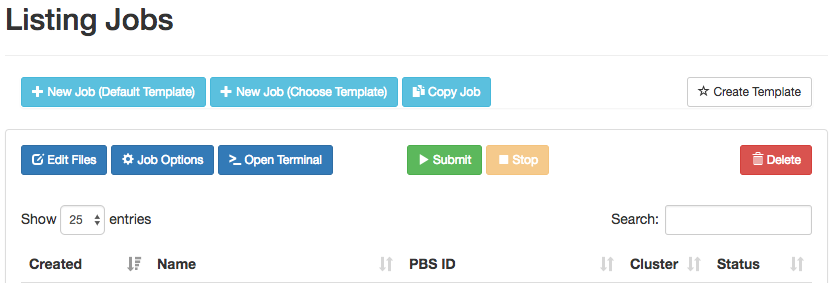 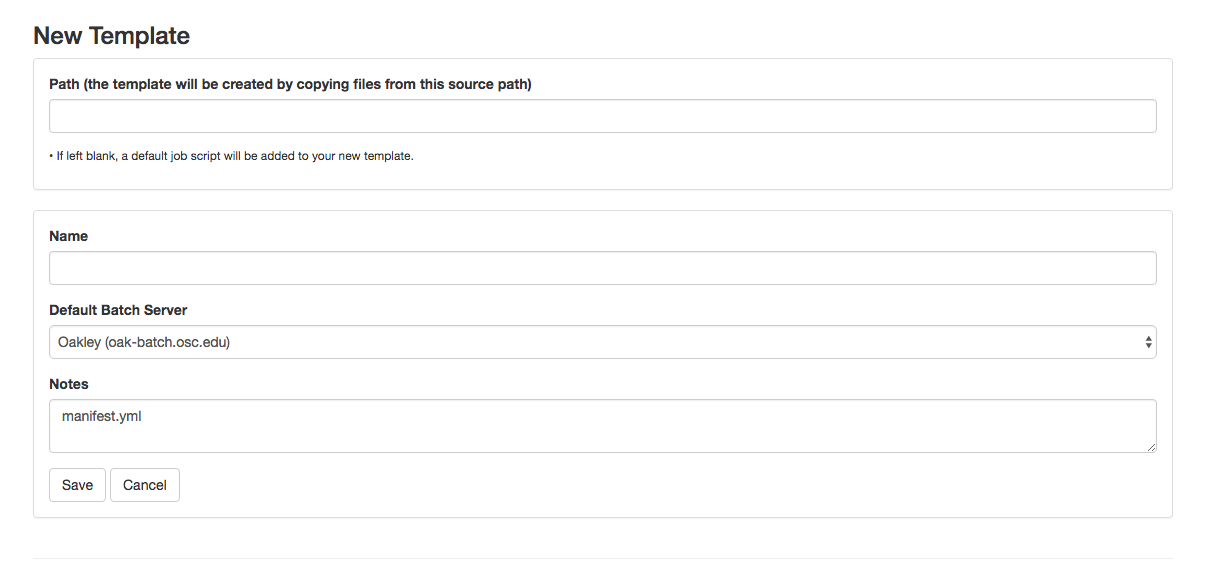 Enter the following the Path box:/users/appl/kcahill/ondemand/data/sys/myjobs/templates/trainingChange default batch server to OwensName job  workshop_job    SaveSelect My Jobs on the banner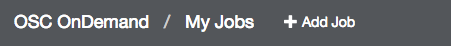 Select New Job (Choose Template)Select workshop_job and Create New Job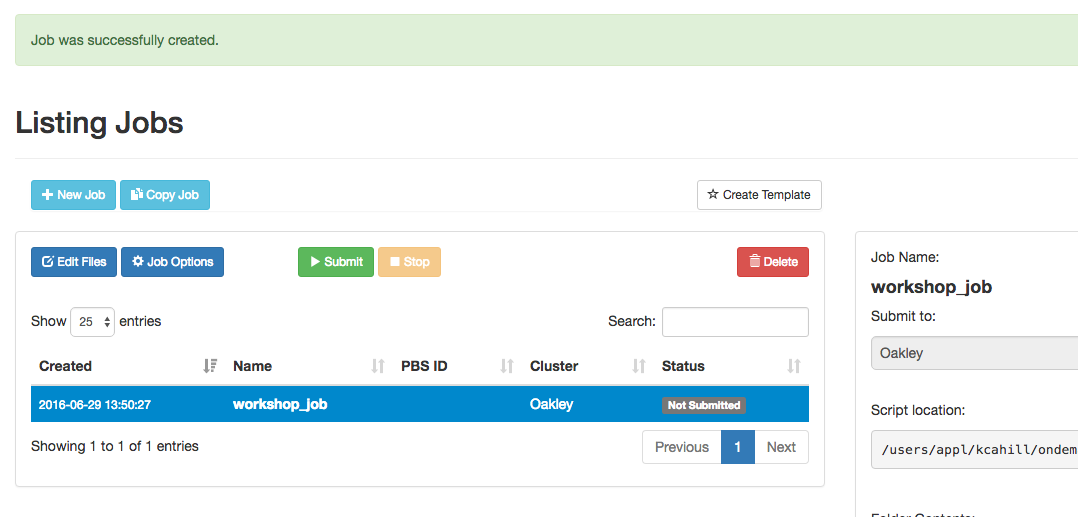 Select Edit Files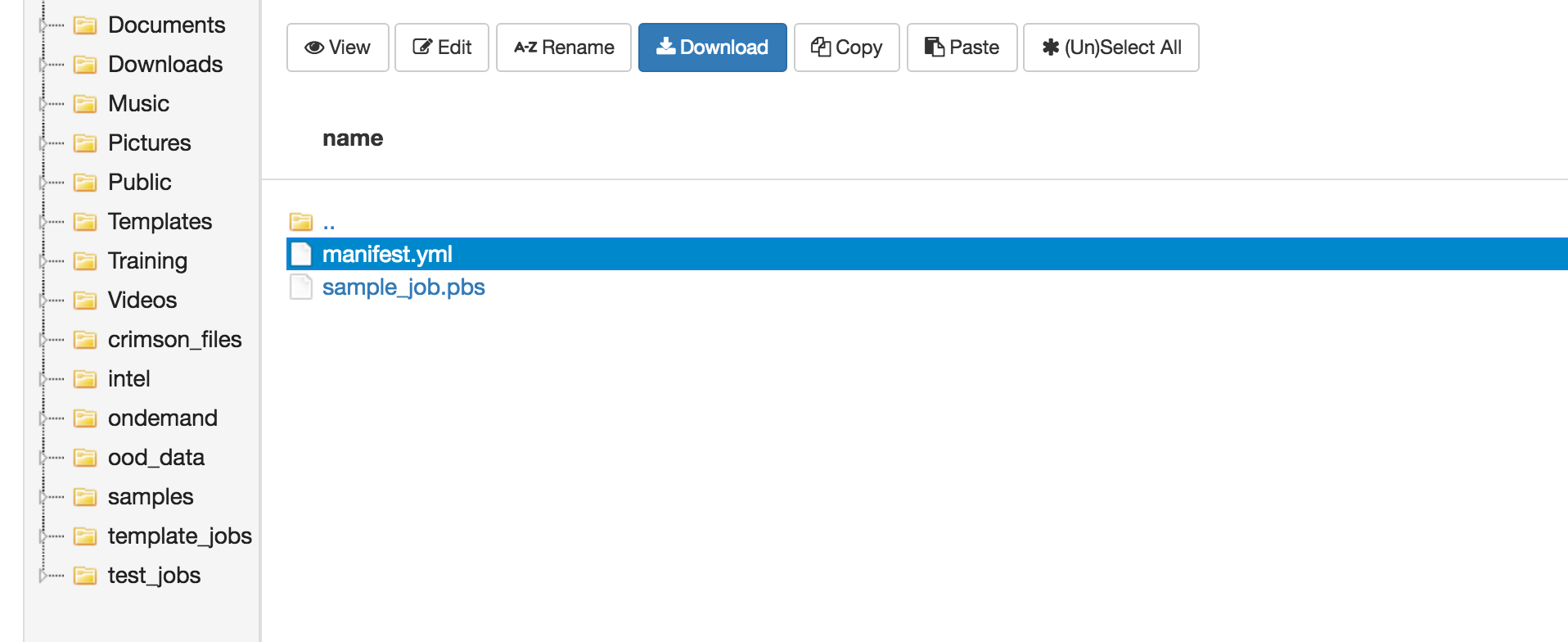 Select sample_job.pbs and EditFind line below: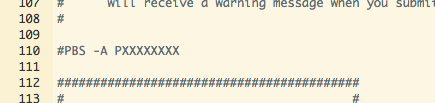 Change PXXXXXX to PZS0687Save and close editor; close File explorer; Select Submit to Run job